                                                                                                           IQAC, Govt. College Una, Distt. Una (H.P.)                                             Govt. college Una, Distt. Una (H.P.)Student Mentoring CellAnnual Report(Academic Year 20.	)Mentor (Teacher) Name:	Group No.___________Designation:	Name of Department: 	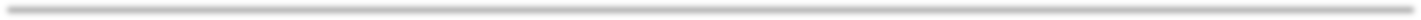 Date:………………Signature of Mentor	IQAC Coordinator	PrincipalStudent Mentoring Cell